                                                                      ЗАТВЕРДЖУЮ                                                             Завідувач ЗДО № 32 «Ластівка»                                                              ________________С.О. АзанієваМеню«9» лютого 2021р.СніданокОбідПолуденок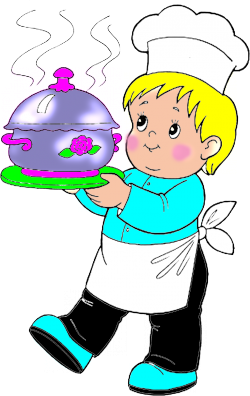 Назва стравияслаясласадсадКаша пшенична в’язка34345151Ковбаса варена25253232Сир твердий1313Масло5555Батон26263333Чай150150180180Назва стравияслаясласадсадБорщ буряковий150150200200Печінка тушкована5167Ікра морковна4049 Хліб2243Компот із сухофруктів150150180180Назва стравияслаясласадсадКаша молочна манна180180 210210Батон з повидлом26153315